Манаков Кирилл СергеевичExperience:Position applied for: Motorman 2nd classDate of birth: 29.03.1987 (age: 30)Citizenship: UkraineResidence permit in Ukraine: NoCountry of residence: UkraineCity of residence: SevastopolPermanent address: Менжинского 16/21Contact Tel. No: +38 (095) 638-12-84E-Mail: bel4onok@meta.uaU.S. visa: NoE.U. visa: NoUkrainian biometric international passport: Not specifiedDate available from: 01.04.2009English knowledge: GoodMinimum salary: 1000 $ per monthPositionFrom / ToVessel nameVessel typeDWTMEBHPFlagShipownerCrewingMotorman 1st class06.07.2008-10.10.2008CarreraRo-Ro46000-UKZodiacZodiacOrdinary Seaman10.10.2007-10.05.2008Zenith LeaderRo-Ro64000-UKZodiacZodiac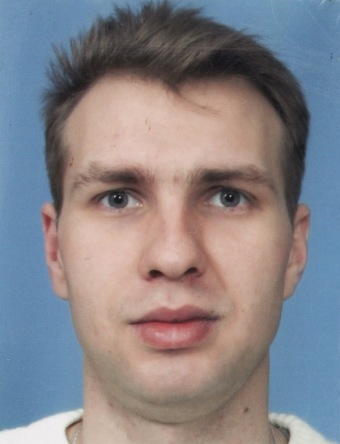 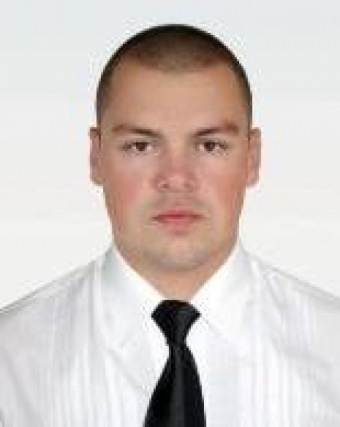 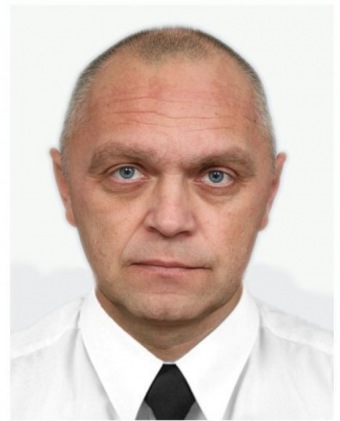 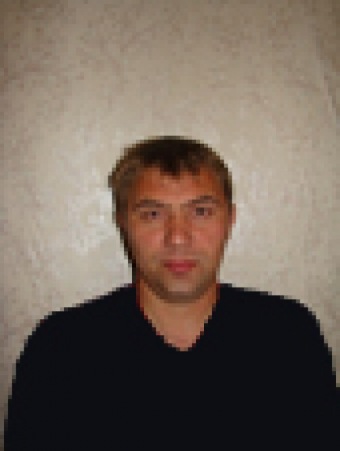 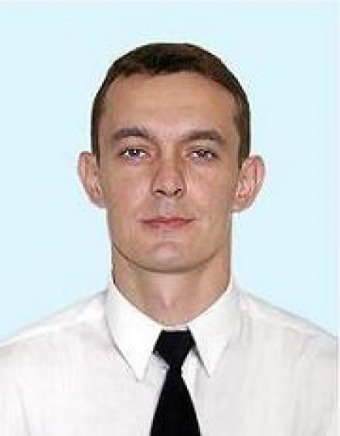 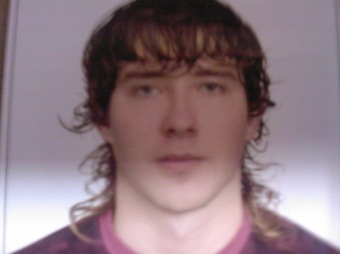 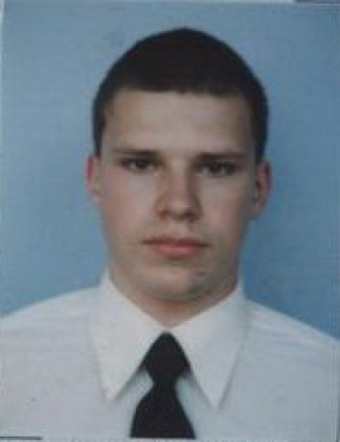 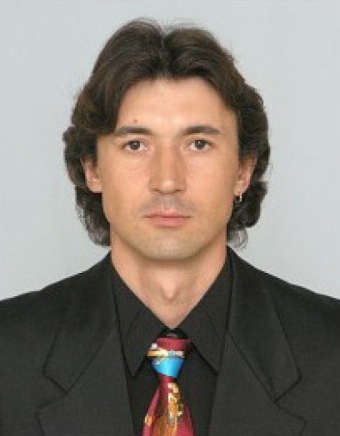 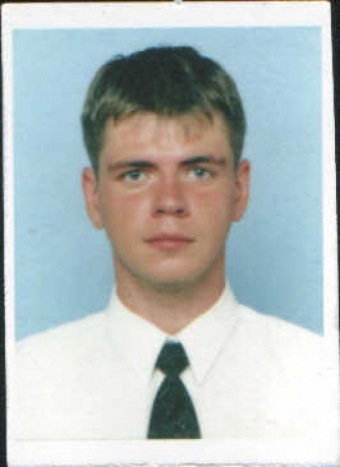 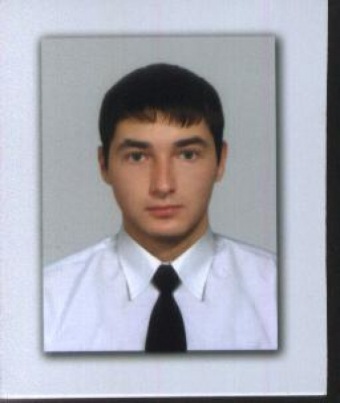 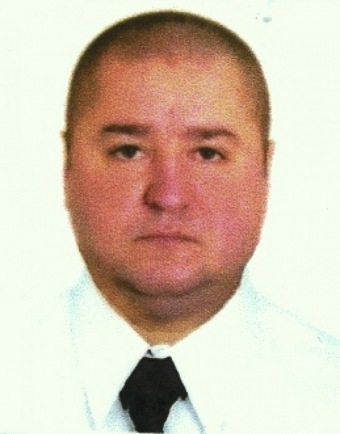 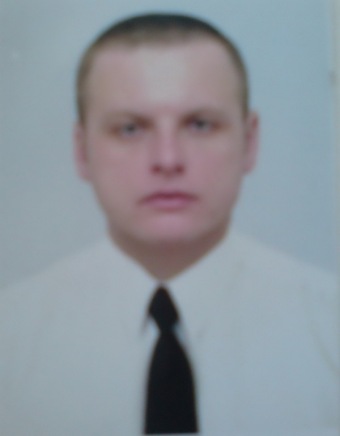 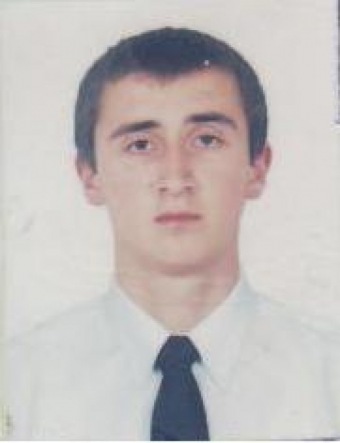 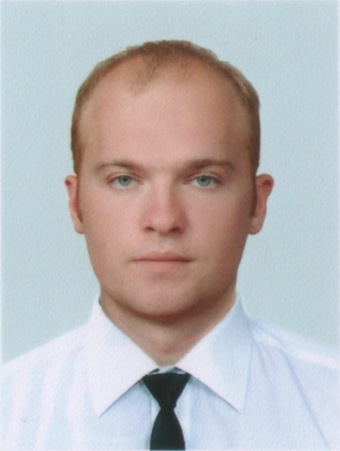 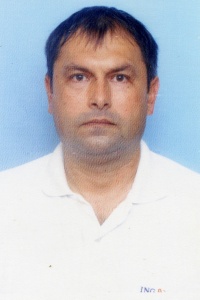 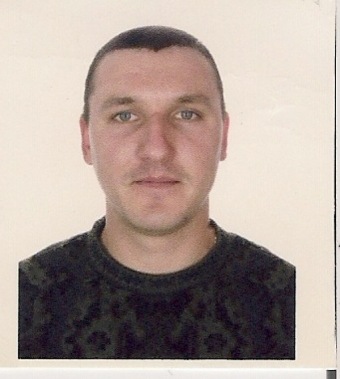 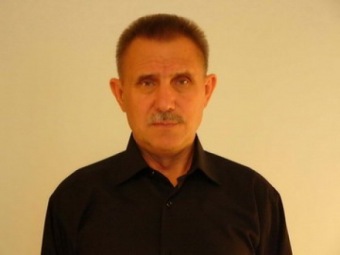 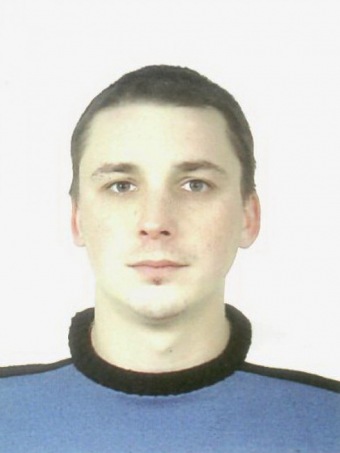 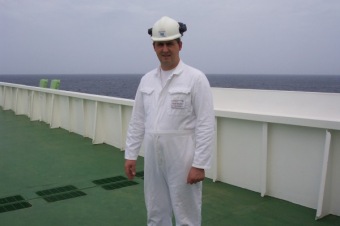 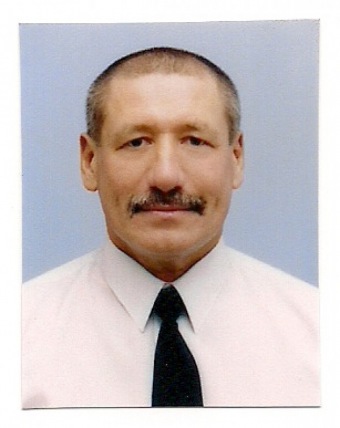 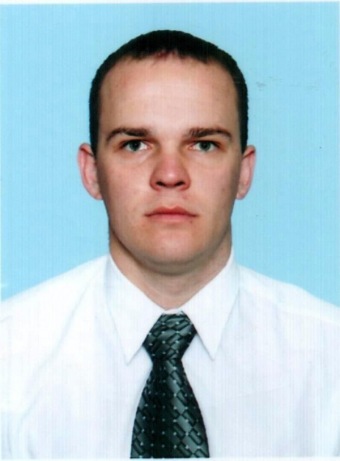 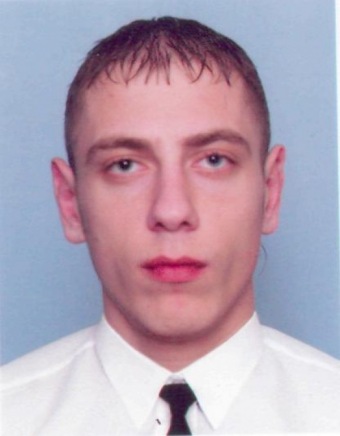 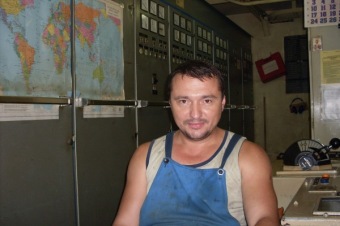 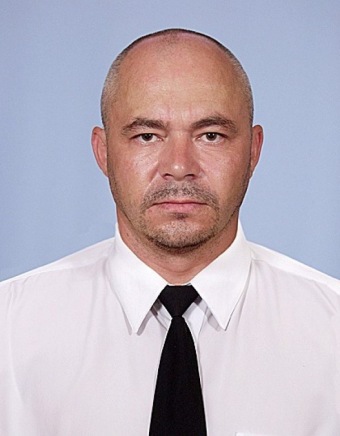 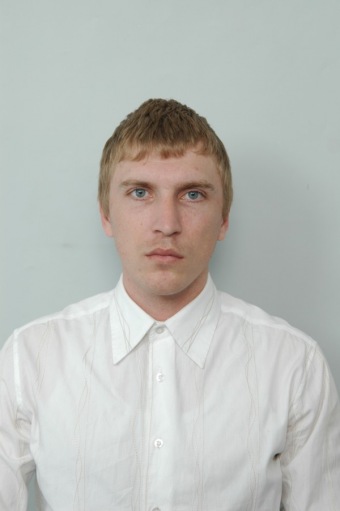 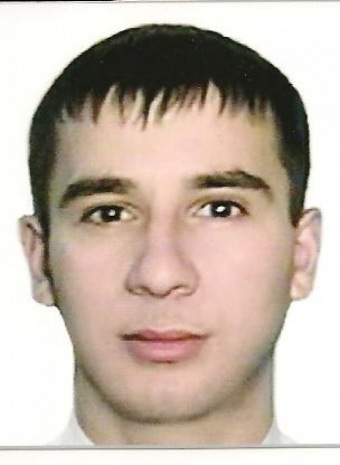 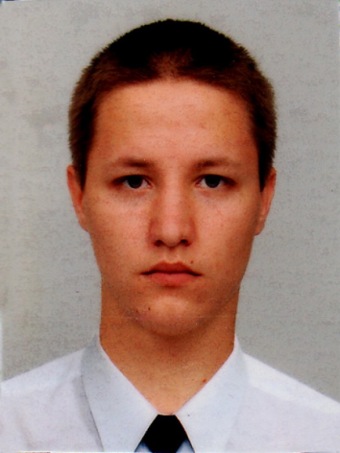 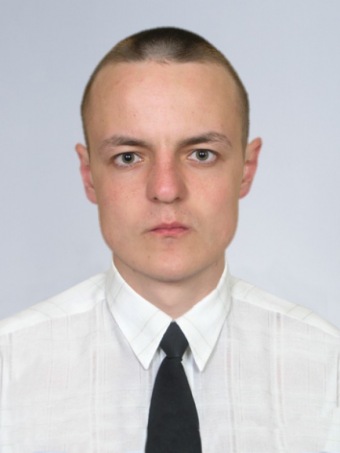 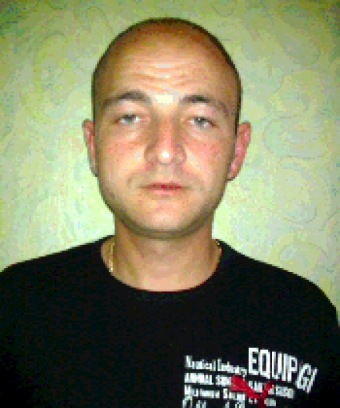 